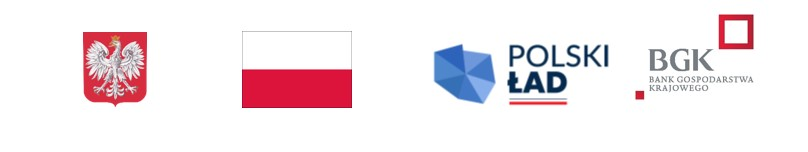 Załącznik nr 5 do Zapytania ofertowego…………………………..……………………………………………………..………………………………………..(Wykonawca)WYKAZ OSÓB
Skierowanych do realizacji zamówienia„Remont i konserwacja wieży i piaskowcowych elementów dekoracyjnych kościoła pw. św. Bartłomieja Apostoła w Lginiu”UWAGA:Dane w kolumnach nr 1, 2, 3 i 4 należy wypełnić w taki sposób aby Zamawiający na podstawie wskazanych informacji był w stanie ocenić, czy wykazana osoba potwierdza spełnianie przez Wykonawcę warunku udziału w postępowaniu, określonego w Zapytaniu ofertowym.	………………………………….……….., dnia…………………..2024 rokuLp.Imię i nazwiskoPosiadane kwalifikacjeZakres wykonywanych czynnościInformację o podstawie do dysponowania wymienionymi osobami (np. umowa o pracę, umowa zlecenie itp.) 12341.Wykazana osoba posiada kwalifikacje zgodne z wymaganiami określonymi w art. 37a ustawy o ochronie zabytków i opieki nad zabytkamiTAK/NIE(zaznaczyć właściwe)osoba kierująca pracami konserwatorskimi2.Uprawnienia budowlane:Uprawnienia budowlanew specjalności: ............................................................................ (wskazać specjalność oraz dokładny zakres z decyzji)Uprawnienia Nr ….....................………………wydane ……………………..……………………Czy zakres uprawnień wynikający z ww. decyzji o nadaniu uprawnień pozwala na kierowanie robotami będącymi przedmiotem zamówienia w zgodzie z obecnie obowiązującymi przepisami prawa budowlanegoTAK/NIE                (zaznaczyć właściwe)2. Wykazana osoba spełnia wymagania zawarte w art. 37c ustawy z dnia 23 lipca 2003r. o ochronie zabytków i opiece nad zabytkamiTAK/NIE(zaznaczyć właściwe)Kierownik budowy 